I. План-схемы образовательной организации1. Район расположения образовательной организации, пути движения транспортных средств и детей (обучающихся)корпус №2  Шоссе Космонавтов, 195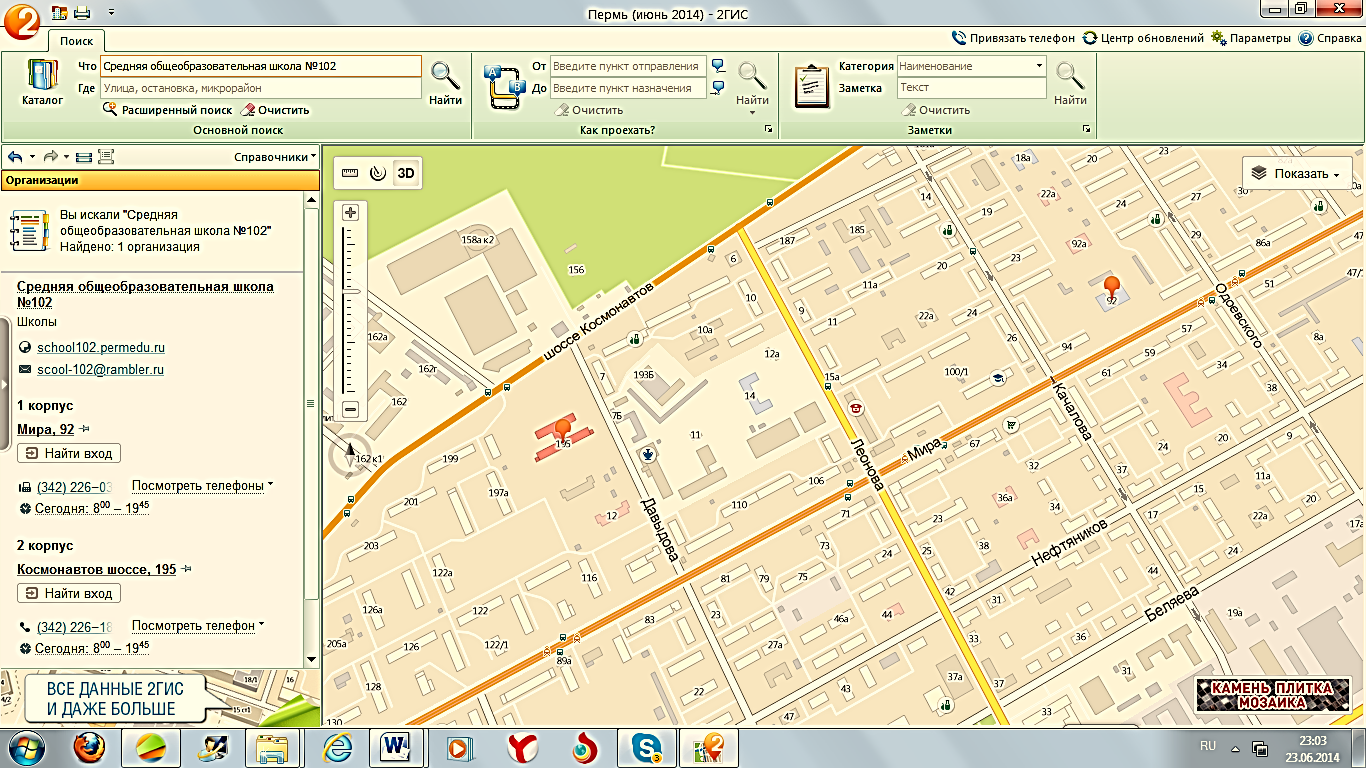 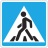 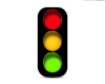 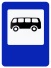 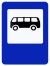                          	 - движение транспортных средств                         	- здания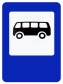 	- остановки транспорта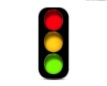                  - светофор	  - движение детей                    - пешеходный переход                          - опасные участки